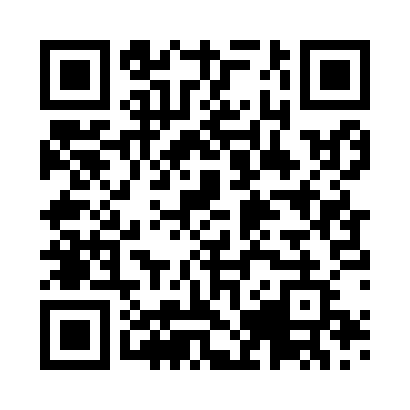 Prayer times for Ajdabiya, LibyaMon 1 Apr 2024 - Tue 30 Apr 2024High Latitude Method: NonePrayer Calculation Method: Egyptian General Authority of SurveyAsar Calculation Method: ShafiPrayer times provided by https://www.salahtimes.comDateDayFajrSunriseDhuhrAsrMaghribIsha1Mon4:596:2812:434:156:588:182Tue4:576:2712:434:156:598:183Wed4:566:2512:424:157:008:194Thu4:556:2412:424:157:008:205Fri4:536:2312:424:157:018:216Sat4:526:2212:414:157:028:227Sun4:516:2112:414:157:028:228Mon4:496:1912:414:157:038:239Tue4:486:1812:414:157:038:2410Wed4:466:1712:404:157:048:2511Thu4:456:1612:404:157:058:2612Fri4:446:1512:404:157:058:2613Sat4:426:1412:404:157:068:2714Sun4:416:1212:394:157:078:2815Mon4:406:1112:394:157:078:2916Tue4:386:1012:394:157:088:3017Wed4:376:0912:394:157:098:3118Thu4:366:0812:384:157:098:3219Fri4:346:0712:384:157:108:3220Sat4:336:0612:384:157:118:3321Sun4:326:0512:384:157:118:3422Mon4:306:0412:384:147:128:3523Tue4:296:0312:374:147:138:3624Wed4:286:0212:374:147:138:3725Thu4:266:0112:374:147:148:3826Fri4:256:0012:374:147:158:3927Sat4:245:5912:374:147:158:4028Sun4:235:5812:374:147:168:4029Mon4:215:5712:364:147:178:4130Tue4:205:5612:364:147:178:42